Министерство сельского хозяйства Российской ФедерацииФедеральное государственное бюджетное образовательное учреждение высшего образования «Кузбасская государственная сельскохозяйственная академия»Кафедра ландшафтной архитектурыУтверждЕНна заседании кафедры « 02 » сентября 2019 г., протокол № 1и. о. заведующего кафедрой                        С. Н. Витязь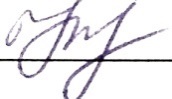                                           (подпись)ФОНДОЦЕНОЧНЫХ СРЕДСТВПРИЛОЖЕНИЕ К РАБОЧЕЙ ПРОГРАММЕ ДИСЦИПЛИНЫ (МОДУЛЯ)Б1.В.ДВ.01.01 Физиологические основы формирования урожая сельскохозяйственных культурдля студентов 35.06.01 Сельское хозяйство, профиль Общее земледелие, растениеводствоРазработчик: Гребенникова В.В.Кемерово 2019СОДЕРЖАНИЕ1 ПОКАЗАТЕЛИ И КРИТЕРИИ ОЦЕНИВАНИЯ КОМПЕТЕНЦИЙ НА РАЗЛИЧНЫХ ЭТАПАХ ИХ ФОРМИРОВАНИЯ, ОПИСАНИЕ ШКАЛ ОЦЕНИВАНИЯ	31.1 Перечень компетенций	31.2 Описание шкал оценивания	71.3 Общая процедура и сроки проведения оценочных мероприятий	72 ТИПОВЫЕ КОНТРОЛЬНЫЕ ЗАДАНИЯ, НЕОБХОДИМЫЕ ДЛЯ ОЦЕНКИ ЗНАНИЙ, УМЕНИЙ, НАВЫКОВ	92.1 Текущий контроль знаний студентов	102.2 Промежуточная аттестация	112.3 Типовой вариант экзаменационного тестирования	133 МЕТОДИЧЕСКИЕ МАТЕРИАЛЫ, ОПРЕДЕЛЯЮЩИЕ ПРОЦЕДУРЫ ОЦЕНИВАНИЯ ЗНАНИЙ, УМЕНИЙ, НАВЫКОВ	151 ПОКАЗАТЕЛИ И КРИТЕРИИ ОЦЕНИВАНИЯ КОМПЕТЕНЦИЙ НА РАЗЛИЧНЫХ ЭТАПАХ ИХ ФОРМИРОВАНИЯ, ОПИСАНИЕ ШКАЛ ОЦЕНИВАНИЯ1.1 Перечень компетенцийПроцесс изучения дисциплины направлен на формирование следующих компетенций:- ПК-1 – умение применять  законы естественно-научных дисциплин, методы математического анализа и моделирования, теоретического и экспериментального исследования в профессиональной деятельности, в том числе педагогической по программам высшего образования;- ПК-5 – способностью самостоятельно организовывать и проводить научные исследования с использованием современных методик и методов, высокоточных приборов и оборудования; обобщении и статистической обработки результатов исследований и их публичном представлении.1.2 Описание шкал оцениванияДля оценки составляющих компетенции при текущем контроле и промежуточной аттестации используется балльно-рейтинговая система оценок. При оценке контрольных мероприятий преподаватель руководствуется критериями оценивания результатов обучения (таблица 1), суммирует баллы за каждое контрольное задание и переводит полученный результат в вербальный аналог, руководствуясь таблицей 2 и формулой 1.Таблица 2 – Сопоставление оценок когнитивных дескрипторов с результатами освоения программы дисциплиныРасчет доли выполнения критерия от максимально возможной суммы баллов проводится по формуле 1:где n – количество формируемых когнитивных дескрипторов;	mi – количество оценочных средств i-го дескриптора;	ki – балльный эквивалент оцениваемого критерия i-го дескриптора;	5 – максимальный балл оцениваемого результата обучения.Затем по таблице 2 (столбец 3) определяется принадлежность найденного значения А (в %) к доле выполнения критерия и соответствующий ему вербальный аналог.Вербальным аналогом результатов зачета являются оценки «зачтено / не зачтено», экзамена – «отлично», «хорошо», «удовлетворительно», «неудовлетворительно», которые заносятся в экзаменационную (зачетную) ведомость (в то числе электронную) и зачетную книжку. В зачетную книжку заносятся только положительные оценки. Подписанный преподавателем экземпляр ведомости сдаётся не позднее следующего дня в деканат, а второй хранится на кафедре.В случае неявки студента на зачет в ведомости делается отметка «не явился».1.3 Общая процедура и сроки проведения оценочных мероприятийОценивание результатов обучения студентов по дисциплине осуществляется по регламентам текущего контроля и промежуточной аттестации.Текущий контроль в семестре проводится с целью обеспечения своевременной обратной связи, для коррекции обучения, активизации самостоятельной работы студентов. Объектом текущего контроля являются конкретизированные результаты обучения (учебные достижения) по дисциплине.Свой фактический рейтинг студент может отслеживать в системе электронного обучения Кузбасской ГСХА (журнал оценок). При возникновении спорной ситуации, оценка округляется в пользу студента (округление до десятых).Промежуточная аттестация предназначена для объективного подтверждения и оценивания достигнутых результатов обучения после завершения изучения дисциплины (или её части). Форма промежуточной аттестации по дисциплине определяется рабочим учебным планом.Итоговая оценка определяется на основании таблицы 2.Организация и проведение промежуточной аттестации регламентируется внутренними локальными актами.Классическая форма сдачи зачета (собеседование) Зачет проводится в учебных аудиториях института по вопросам для собеседования на последнем практическом занятии. Во время беседы с преподавателем, использование конспектов лекций, методической литературы, мобильных устройств связи и других источников информации запрещено.  В случае добровольного отказа отвечать на вопросы, преподаватель ставит в ведомости оценку «не зачтено». Зачетное тестированиеИтоговый тест состоит из 20 вопросов, отражает знания, умения, навыки, которые необходимо проверить по формируемым ПК-1, ПК-5   формируется из базы тестовых заданий по принципу случайной выборки непосредственно перед проведением аттестации с параметрами, указанными в таблице. Время тестирования 30 минут.Для проведения тестирования выделяется аудитория, оснащенная компьютерами с доступом в сеть интернет. В ходе выполнения теста использование конспектов лекций, методической литературы, мобильных устройств связи и других источников информации запрещено. Результаты студента, нарушившего правила проведения зачетного тестирования, аннулируются. Студенты имеют право делать черновые записи только на черновиках выданных преподавателем, при проверке черновые записи не рассматриваются. Проверка теста выполняется автоматически, результат сообщается студенту сразу после окончания тестирования. Студенты, не прошедшие промежуточную аттестацию по графику сессии, должны ликвидировать задолженность в установленном порядке.2 ТИПОВЫЕ КОНТРОЛЬНЫЕ ЗАДАНИЯ, НЕОБХОДИМЫЕ ДЛЯ ОЦЕНКИ ЗНАНИЙ, УМЕНИЙ, НАВЫКОВ2.1 Текущий контроль знаний студентовКомплект вопросов для собеседованияРаздел 1 - Физиология растительной клетки1. Структура и функции растительной клетки. 2. Каковы отличия растительной клетки от животной? 3. Каков средний химический состав цитоплазмы растительных клеток4. Какие важнейшие в структурном и функциональном отношении вещества относятся к полимерам? 5. Структура и функции мембран. Проблема мембранной проницаемости Раздел 2 – ФотосинтезФотосинтез как основа энергетики биосферы.Хлоропласты, их состав, строение и функции. Пигменты хлоропластов.Организация и функционирование пигментных систем.Циклическое и нециклическое фотофосфорилирование.Метаболизм углерода при фотосинтезе (темновая фаза).Зависимость фотосинтеза от факторов внешней среды.Фотосинтез и урожай. Параметры оптимального посева. Чистая продуктивность фотосинтеза.Раздел 3 - ДыханиеСтроение, свойства и функции митохондрий.Химизм дыхания.Анаэробное и аэробное дыхание.Электронно – транспортная цепь дыхания и окислительное фосфорилирование.Роль дыхания в биосинтетических процессах.Раздел 4 - Водный обменЗначение транспорта воды и путь водного тока в растении.Поглощение воды растением.Корневое давление, его зависимость от внешних и внутренних условий.Транспирация и ее регулирование растением.Раздел 5 - Минеральное питаниеНеобходимые растению элементы минерального питания.Ионный транспорт в растении.Азотное питание растений.Физиологические основы применения удобрений.Неблагоприятное действие на растение избыточно высокого уровня минерального питания.Раздел 6 - Рост и развитиеПонятие об онтогенезе, росте и развитии растений.Фитогормоны как факторы, регулирующие рост и развитие целостного растения.Ростовые явления.Зависимость роста от экологических факторов.Ритмы физиологических процессов.Движение растений.Понятие о росте целостного растения.Физиологические основы хранения семян, плодов, овощей, сочных и грубых кормов.Раздел 7 - Приспособляемость и устойчивость. Холодостойкость, морозоустойчивость и зимостойкость растений.Влияние на растение избытка влаги. Полегание растений и его причины.Засухо- и жароустойчивость растений.Соле– и газоустойчивость растений.Аллелопатические взаимодействия в ценозе.Защитно – приспособительные возможности (реакции) растений против повреждающих воздействий.Раздел 8 - Формирование качества урожаяВ чем причины накопления большого количества крахмала в зерне злаков и белков в семенах зернобобовых культур? Как влияют условия выращивания на накопление и качественный состав жира? Какие вещества определяют питательную ценность корнеплодов? Как изменяется химический состав корнеплодов в процессе их созревания? Какие условия необходимы для оптимизации процессов сахаронакопления у сахарной свеклы и других корнеплодов? В чем различие физиолого-биохимических подходов при оценке действия факторов внешней среды на качество урожая бобовых и злаковых трав? Какие биохимические превращения происходят в плодах и ягодах при их созревании? Какую роль играют сахара, органические кислоты, азотистые вещества, витамины при оценке питательных и вкусовых свойств плодово-ягодной продукции? 2.2 Промежуточная аттестацияПеречень вопросов для собеседованияРоль свойств воды в биологических процессах и явлениях.Водный потенциал. Активность воды.Значение транспорта воды и путь водного тока в растенииФизиологические основы орошения.Ионный транспорт в растении.Перераспределение и реутилизация веществ в растении.Понятие морозоустойчивость растений.Понятие зимостойкость растений.Понятие жароустойчивость растений.Понятие засухоустойчивость растений.Понятие солеустойчивость растений.Понятие газоустойчивость растений.Понятие аллелопатические взаимодействия в ценозе.Ростовые явления.Ритмы физиологических процессовФизиологические основы хранения семян, плодов, овощей, сочных и грубых кормов. Понятие об онтогенезе, рост и развитие растений. Определить локализацию фитогормонов в растении в различные фазы роста и развития. Транспорт фитогормонов.Дать оценку физиологической функции фитогормонов.Оценить использование фитогормонов и физиологически активных веществ.Дать характеристику видов движений растений.Дать характеристику типов покоя семян.Определить способы и физиологические факторы нарушения покоя семян.Дать характеристику процессам, протекающим при прорастании семян.Дать физиологическую характеристику  устойчивости растений.Дать определение холодостойкости, морозоустойчивости и зимостойкости растений.Определить роль усвояемых соединений и функциональные нарушения при недостатке в растении макроэлементов.Определить роль усвояемых соединений и функциональные нарушения при недостатке в растении микроэлементов.Способы регулирования растением транспирации. Кутикулярная и устьичная транспирация.Способы снижения уровня транспирации.Транспирационный коэффициент водопотребления, зависимость от внутренних и внешних условий, способы их снижения.Особенности нитратного и аммонийного питания растений.Особенности питания растений в беспочвенной культуре.Физиология и биохимия формирования качества урожая зерновых злаковых культур.Физиология и биохимия формирования качества урожая зернобобовых культур.Физиология и биохимия формирования качества урожая масличных культур.Физиология и биохимия формирования качества урожая корнеплодов.Физиология и биохимия формирования качества урожая плодово-ягодных культур.Физиология и биохимия формирования качества урожая картофеля.Физиология и биохимия формирования качества урожая овощных культур.2.3 Типовой вариант зачетного тестирования1. Наибольшей чувствительностью к водному дефициту характеризуется. . . Поглощение веществ Транспорт веществ ДыханиеРост 2. В состав многих оксидаз входит. . . Железо Калий Кальций Магний 3. Для установления полива определяют. . .Водный дефицит Интенсивность транспирации Продуктивность транспирацииОтносительную транспирацию 4. В составе аниона поглощается. . .Магний Калий Сера Кальций 5. Наибольшая потребность в элементах минерального питания у растений. . .Плодоношение Молодости Закладки продуктивных органов Прорастание семян 6. Суховершинность  плодовых культур наблюдается при остром дефиците. . .   Меди Молибдена Марганца Магния 7. Розеточность и мелколитность плодовых культур наблюдается при недостатке. . .Молибдена Марганца Цинка Магния 8. К хорошо реутилизируемым элементам минерального питания относятся. . .Азот  Кальций Железо Марганец 9. Градиент концентрации кальция по оси растения. . . Постоянный ПрерывистыйАкропетальный Базипетальный 10. Роль ионообменника в клетках выполняют. . .Рибосомы Вакуоли Ядрышки Клеточные стенки11. Катионобменную способность корня обеспечивают. .. . ПротоныХлориды Карбонаты Сульфаты 12. По электрохимическому градиенту в клетки корня поступает. . .Сульфат Калий Хлор Натрий 13. Оптимальная температура для фотосинтеза растений умеренной зоны составляет градусов.1. 20 - 25 2. 25 - 30 3. 30 - 35 4. 10 – 1514. Увеличить интенсивность фотосинтеза можно, повысив1. Концентрацию СО22. Водный дефицит 3. Освещенность 4. Скорость ветра15. В последнюю очередь в клетке будет (ут) окисляться1. Аминокислоты2. Глицерин3. Жирные кислоты4. Глюкоза16. Продуктом гидролиза крахмала является ...1. Лактоза2. Фруктоза3. Глюкоза4. Сахароза17. Затопление почвы затрудняет поглощение воды растением вследствие…1. Ухудшения аэрации2. Недостатка минеральных веществ3. Подкисления почвенного раствора4. Снижения интенсивности транспирации18. Значение транспирационного коэффициента может быть использовано для характеристики…1. Влагообеспеченности2. Водного баланса растений3. Скорости расходования воды4. Способности растений эффективно использовать воду19. Задерживает репродуктивное развитие повышенное ___ питание. 1. Азотное 2. Сульфатное 3. Цинк 4. Медь 20. В сочных плодах более низкое содержание нитратов в. . .1. Семенных камерах 2. Покровных тканях 3. Коре4. Мякоти Ключ:3 МЕТОДИЧЕСКИЕ МАТЕРИАЛЫ, ОПРЕДЕЛЯЮЩИЕ ПРОЦЕДУРЫ ОЦЕНИВАНИЯ ЗНАНИЙ, УМЕНИЙ, НАВЫКОВОценка знаний по дисциплине проводится с целью определения уровня освоения предмета. Оценка качества подготовки на основании выполненных заданий ведется преподавателям (с обсуждением результатов), баллы начисляются в зависимости от соответствия критериям таблицы 1. Оценка качества подготовки по результатам самостоятельной работы студента ведется: 1) преподавателем – оценка глубины проработки материала, рациональность и содержательная емкость представленных интеллектуальных продуктов, наличие креативных элементов, подтверждающих самостоятельность суждений по теме; 2) группой – в ходе обсуждения представленных материалов; 3) студентом лично – путем самоанализа достигнутого уровня понимания темы. По дисциплине предусмотрены формы контроля качества подготовки: - текущий (осуществление контроля за всеми видами аудиторной и внеаудиторной деятельности студента с целью получения первичной информации о ходе усвоения отдельных элементов содержания дисциплины);- промежуточный (оценивается уровень и качество подготовки по конкретным разделам дисциплины). Результаты текущего и промежуточного контроля качества выполнения студентом запланированных видов деятельности по усвоению учебной дисциплины являются показателем того, как студент работал в течение семестра. Итоговый контроль проводится в форме промежуточной аттестации студента –зачета. Текущий контроль успеваемости предусматривает оценивание хода освоения дисциплины, промежуточная аттестация обучающихся – оценивание результатов обучения по дисциплине, в том посредством испытания в форме зачета. Для оценки качества подготовки студента по дисциплине в целом составляется рейтинг – интегральная оценка результатов всех видов деятельности студента, осуществляемых в процессе ее изучения. Последняя представляется в балльном исчислении согласно таблице 2. Защита практической работы производится студентом в день ее выполнения в соответствии с учебным расписанием. Преподаватель проверяет правильность выполнения практической работы студентом и сделанных выводов, контролирует знание студентом пройденного материала с помощью собеседования или тестирования.Проработка конспекта лекций и учебной литературы осуществляется студентами в течение всего семестра, после изучения новой темы. К зачету допускаются студенты, выполнившие все виды текущей аттестации – практические работы.БаллСоответствие требованиям критерияВыполнение критерияВербальный аналогВербальный аналог123445результат, содержащий полный правильный ответ, полностью соответствующий требованиям критерия85-100% от максимального количества балловотличнозачтено4результат, содержащий неполный правильный ответ (степень полноты ответа – более 75%) или ответ, содержащий незначительные неточности, т.е. ответ, имеющий незначительные отступления от требований критерия75-84,9% от максимального количества балловхорошозачтено3результат, содержащий неполный правильный ответ (степень полноты ответа – до 75%) или ответ, содержащий незначительные неточности, т.е. ответ, имеющий незначительные отступления от требований критерия60-74,9% от максимального количества балловудовлетворительнозачтено2результат, содержащий неполный правильный ответ, содержащий значительные неточности, ошибки (степень полноты ответа – менее 60%)до 60% от максимального количества балловнеудовлетворительноне зачтено1неправильный ответ (ответ не по существу задания) или отсутствие ответа, т.е. ответ, не соответствующий полностью требованиям критерия0% от максимального количества балловнеудовлетворительноне зачтено(1)411321314 4 1 2 1 1 1 3 1 4 1 1